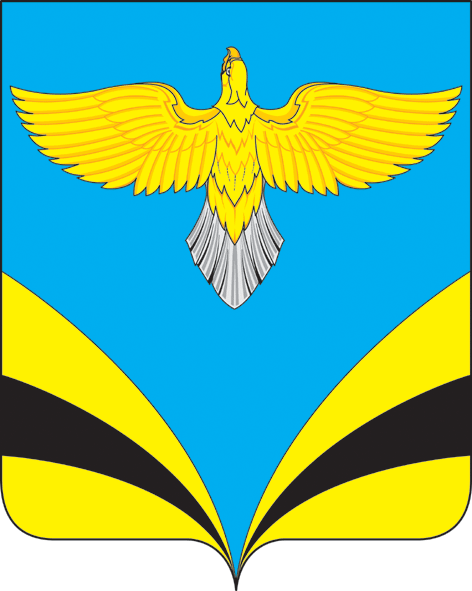            АДМИНИСТРАЦИЯ   сельского поселения Преполовенкамуниципального района Безенчукский           Самарской области             ПОСТАНОВЛЕНИЕ     от  14 января  2016 года  № 4             с. Преполовенка«Об  утверждении плана работы администрации сельского поселения Преполовенка  муниципального района Безенчукский Самарской  области на 2016 год»          В соответствии с Федеральным Законом от 06.10.2003 года № 131 – ФЗ «Об общих принципах организации местного самоуправления в Российской Федерации», Устава сельского поселения Преполовенка муниципального района Безенчукский Самарской области                                      ПОСТАНОВЛЯЮ:   1. Утвердить годовой план работы администрации сельского поселения     Преполовенка муниципального района Безенчукский Самарской области на 2016 год (приложение № 1).2.Опубликовать настоящее постановление в газете «Вестник сельского поселения Преполовенка», разместить на официальном сайте администрации сельского поселения Преполовенка в сети Интернет.3.Настоящее постановление вступает в силу на следующий день после его официального  опубликования.4.Контроль за  исполнением настоящего постановления оставляю за собой.Глава сельского поселения Преполовенка                                В.Б.Васильев              А.И.Плотникова  8(84676)37788                                                                                                                              Приложение № 1                                                                                                             к  Постановлению от 14 .01.2016 г. № 4                                                                                                    ПЛАНработы администрации сельского поселения Преполовенка муниципального района Безенчукский Самарской области  на 2016 год1.КОНФЕРЕНЦИЯ:1.1.  Отчет о работе администрации сельского поселения Преполовенка за 2015  год.  СРОКИ ПРОВЕДЕНИЯ:    февраль 2016 года.Ответственные: Васильев В.Б. глава администрации сельского поселения                             Плотникова А.И. – специалист 1 категорииМесто  проведения: с.Преполовенка –  ГБОУ СОШ с.Преполовенка, 1.2. ОБЩИЕ НАПРАВЛЕНИЯ                                         1.3 ТЕКУЩИЕ МЕРОПРИЯТИЯ                                 1 квартал (январь – март)                                 2 квартал (апрель – июнь)                                                  3 квартал (июль- сентябрь)                                                                                                        4 квартал ( октябрь – декабрь)1.4  КУЛЬТУРНО – МАССОВЫЕ, ФИЗКУЛЬТУРНО  - ОЗДОРОВИТЕЛЬНЫЕ И ДОСУГОВЫЕ МЕРОПРИЯТИЯ.№ п/пНаименование            мероприятияСрок исполненияОтветственныеза проведение1.Аппаратные совещания с работниками администрации сельского поселения еженедельно по понедельникамГлава поселения2.Организация и проведение собраний, встреч  граждан поселения       по мере необходимостив течении календарного годаглава поселения, специалисты 3.Проведение рейдов по профилактике правонарушений, проверке санитарного и противопожарного состояния, благоустройства населенных пунктовпостоянноглава поселения,специалисты4.Проведение рейдов по асоциальным семьямодин раз в         кварталглава поселения, специалисты 5.Осуществление постоянного контроля за выполнением постановлений и распоряжений вышестоящих органов и собственных решенийпостоянноглава поселения,специалисты  6.Подготовка информации о работе администрации сельского поселения, информационное обеспечение, связь с общественностью, средствами массовой информации (через сайт, информационный бюллетень «Вестник сельского поселенияПреполовенка»постоянноглава поселения,специалисты  7. Подготовка итогов  социально-экономического развития поселения за 9 месяцев 2016 года»       октябрьбухгалтер  8.Формирование и утверждение бюджетаиюль – декабрьГлава поселения,бухгалтер  9.Установление, изменение и отмена местных налогов и сборов.конец текущего      годаСобрание представителей10.Обеспечение взаимодействия с территориальными органами Федеральной налоговой службы, ФБУ «Кадастровая палата» Самарской области, ПВС района.                                 постоянноГлава поселенияспециалисты11.Проведение профилактической работы с населением по соблюдению требований противопожарного режимаВ течении годаГлава поселенияВнештатный инструктор12.Организация обучения населения мерам пожарной безопасностипо отдельному плануВнештатный инструктор13.Организация работы по предупреждению и ликвидации ЧС местного характерапостоянноГлава поселения14.Организационная работа по учету, постановке граждан, пребывающих в запасе, организация прохождения  медицинских призывных комиссийпо графикуИнспектор-делопроизводитель15.Разработка и уточнение плана по осуществлению первичного воинского учетав течение годаИнспектор-делопроизводитель16.Благоустройство территорий, мест захоронения, ремонт памятников и обелисковв течение годаГлава поселения, специалисты17.Ликвидация несанкционированных  свалок.постоянноГлава поселения18.Проведение экологических субботников по уборке прилегающих территорий к частным домовладениям, организациямапрель – сентябрьглава поселения,специалисты19.Контроль за состоянием электро-, тепло-, газо-, водоснабжения населения, снабжения населения топливом.постоянноГлава поселения,20.Организация досуга населения – работа СДК, библиотек, кружков.постоянноМБУК«Безенчукский  межпоселенческий культурно-досуговый центр», СДК, школа, глава поселения21.Проведение обследования  жилищно – бытовых условий граждан, нуждающихся в улучшении жилищных условий, оказании помощи малоимущим семьямпостоянноГлава поселенияспециалисты.22.Содействие условий для развития малого и среднего предпринимательствапостоянноГлава поселения23.Оказание помощи населению по газификации жилых домовпостоянноГлава поселения 24.Организация и проведение семинаров со старостами сел по противопожарной безопасностиапрель - сентябрьГлава поселения  внештатный инструктор 25.Проведение работы по противодействию  коррупции  постоянноГлава поселения 26.Проведение работы  по актуализации земельных участков по поселениюпостоянноспециалист 27.Проведение работы по формированию ЗОЖ, своевременной диспансеризации (через Собрания граждан, информационный бюллетень, библиотеки, СДК)постоянноГлава поселения, руководители СДК, библиотек, школы28.Работа с населением по вопросу профилактических мер распространения  АЧС на территории поселенияпостоянноГлава поселения,ответственные с вет. службы района29.Проведение в общеобразовательных учреждениях  разъяснительной работы с молодежью  по выявлению и предупреждению терроризма и экстремизма на занятиях по ОБЖ, в ходе проведения Дней знаний ГО.в течение годаГлава поселения, руководители СДК, библиотек, школы№ п/пНаименование            мероприятияСрок исполненияОтветственныеза проведение 1.Аппаратные совещания с работниками администрации сельского поселенияЕженедельно по понедельникамГлава поселения  2.Подготовка и сдача различных отчетов за 2015 год.январь –  февральПлотникова А.И. 3.Подготовка сведений по  земельным участкам и сдача отчета в налоговую инспекциюянварьПлотникова А.И 4.Разработка плана работы администрации на 2016  г.первая декада январьПлотникова А.И5.Составление списков многодетных, неблагополучных, находящихся в социально – опасном положении семей          январьБаландина Н.И6.Составление списков участников ВОВ, ветеранов ВОВ, инвалидовянварь  Баландина Н.И7.Работа с призывниками по постановке на первичный воинский учет и прохождения мед.комиссииянварь  Баландина Н.И8.Поддержание дорог внутри населенных пунктов и их очистка от снегаянварь -мартВасильев В.Б9.Ведение автоматизированной системы БАРС. Электронная похозяйственная книгаянварь – мартБаландина Н.И10.Обследование многодетных, неблагополучных,  опекаемых семей февральВасильев В.Б Плотникова А.И11.Проведение комплекса мероприятий по линии ГО ЧС по отводу паводковых водмартВасильев В.Б Плотникова А.И12.Разработка мероприятий по  реализации Программы «Пожарная безопасность с/п Преполовенка» мартВасильев В.Б Плотникова А.И13.Организация обучения населения мерам пожарной безопасностиянварь –  мартБаландина Н.И14.Организация работы по формированию ДПДянварь – мартВасильев В.Б15.Работа по уточнению лиц, не зарегистрированных по местужительства, но проживающих на территории поселенияфевральБаландина Н.И16.Разработка мероприятий по профилактике терроризма и экстремизма и проведение инвентаризации бесхозных помещениймартВасильев В.Б Плотникова А.И17.Совещание с руководителями предприятий, учреждений и организаций по подготовке к проведению месячника по благоустройству и санитарному содержанию селмартВасильев В.Б 18.Работа с населением по  предупреждению заноса африканской чумы свиней в селах поселения январь - декабрьВасильев В.Б ветеринарная служба.19.Проведение комплекса работпо подготовке  к празднованию  Победы в ВОВмартВасильев В.Б Баландина Н.И Школа, СДК 20.Согласно графика выезд в села поселения для приема граждан по личным вопросамянварь - мартВасильев В.Б№ п/пНаименование            мероприятияСрок исполненияОтветственныеза проведение 1.Аппаратные совещания с работниками администрации сельского поселенияЕженедельно по понедельникамВасильев В.Б 2.Проведение месячника по благоустройству, озеленению и санитарному содержанию сел поселенияапрель - майВасильев В.Б  Плотникова А.И3.Подготовка и сдача различных отчетов за 1 квартал 2016гмартСпециалисты администрации4.Проведение работ по  благоустройству территорий парков, захоронений, ремонт памятников и обелисковапрель-июньВасильев В.Б5.Комиссионная проверка санитарного состояния населенных пунктов майВасильев В.БСтаросты поселений6.Подготовка материала по отчету о деятельности администрации за 2015  годапрельПлотникова А.И
Кондрова С.Г.7.Проведение рейда по асоциальным семьямапрельВасильев В.Б  Плотникова А.И8.Проведение рейдов по применению мер административной ответственности к лицам, осуществляющим несанкционированное размещение ТБО и др.материаловмай-июнь  Васильев В.Б  Административная комиссия района.9.Проведение праздничных мероприятий  9 мая 2016   года в  селах поселения09.05.2016Васильев В.Б  Баландина Н.ИОрганизационный комитет10.Организация мероприятий по предупреждению безнадзорности и правонарушений, травматизма детей и подростков в летнее время  на территории поселения          майВасильев В.Бруководство  школы,СДК11.Работа с населением направленная на исключение всякого родапожаров.май – июньВасильев В.Б  Плотникова А.И  12.Организация работы по благоустройству населенных пунктов (установка дополнительных контейнеров, установка  светильников уличного освещения, очистка площади от сорной растительности, уборка улиц от мусора. ) и т.д.         июньВасильев В.Б.13.Оказание методической помощи населению по регистрации объектов недвижимости расположенной на территории поселения        июньПлотникова А.И14.Работа с неплательщиками за услуги ЖКХапрель- июнь Васильев В.Б15.Проведение работы по вывозу ТБО, ликвидация несанкционированных свалок, буртование существующих свалок. апрель – июньВасильев В.Б16.Сверка сведений ЛПХ с данными похозяйственного учета, путем выборочного обхода  хозяйств           июньБаландина Н.И17.Организационная работа по осуществлению весеннего призыва гражданапрель – июньБаландина Н.И18.Ведение автоматизированной системы БАРС. Электроннная похозяйственная книгаапрель - июньБаландина Н.И19.Согласно графика выезд в села поселения для приема граждан по личным вопросамапрель - июньВасильев В.Б  Плотникова А.И№ п/пНаименование            мероприятияСрок исполненияОтветственныеза проведение1.Аппаратные совещания с работниками администрации сельского поселенияЕженедельно по понедельникамВасильев В.Б  2.Продолжение работ по благоустройству населенных пунктов (частичный ремонт внутрипоселковых дорог, установка светильников и т.д.)июль - сентябрьВасильев В.Б  3.Подготовка материала по формированию бюджета на 2017 год.июль -  сентябрьВасильев В.Б  Кондрова С.Г4.Рейд по сохранности жилья закрепленного за несовершеннолетними детьми находящимися под опекойиюльВасильев В.Б  Плотникова А.И 5.Подготовка и сдача различных отчетов за 2 кварталиюльСпециалисты администрации6.Проведение комплекса мероприятий по подготовке объектов ЖКХ, бюджетных организаций к работе в осеннее -  зимний периодавгуст - сентябрьВасильев В.Б.Управляющая компания7.Комиссионная проверка работы пожарных гидрантовво всех селах поселениясентябрьВасильев В.Б 8.8.Проведение работы по вывозу ТБО, ликвидация несанкционированных свалок, буртование существующих свалок. июль – сентябрьВасильев В.Б  9.Оформление личных дел на юношей 1999 г.р.  август- сентябрь Баландина Н.И10.Анализ работы за 9 мес. 2016 года по обращениям граждан (письма, жалобы, предложения)      сентябрьПлотникова А.И11.Анализ работы по внедрению автоматизированной системы БАРС. Электронная похозяйственная книгасентябрьВасильев В.Б  Баландина Н.И12.Работа с населением по разъяснению правил эксплуатации домов в отопительный сезон       сентябрь Баландина Н.И13.О ходе выполнения работ по замечаниям , высказанным на конференции граждан сентябрьВасильев В.Б  Плотникова А.И 14.Согласно графика выезд в села поселения для приема граждан по личным вопросамиюль - сентябрьВасильев В.Б  Плотникова А.И № п/пНаименование            мероприятияСрок исполненияОтветственныеза проведение1.Аппаратные совещания с работниками администрации сельского поселенияЕженедельно по понедельникамВасильев В.Б  2.Подготовка и сдача различных отчетов за 2 квартал 2016гоктябрьСпециалисты администрации3.Продолжение работ по благоустройству населенных пунктов октябрь-декабрьВасильев В.Б  4.Окончание работы по формированию бюджета на 2017 год.Октябрь - декабрьВасильев В.Б   Кондрова С.Г5.Выявление неблагополучных семей с несовершеннолетними детьми и постановка их на учет.       октябрьВасильев В.Б  Плотникова А.И 6.Формирование списков детей на Новогодние подарки.ноябрьБаландина Н.И7.Подготовительная работа по разработке перспективного плана работы на 2017 годдекабрьВасильев В.Б  Плотникова А.И  8.Мероприятия по подготовке и проведению работ для эксплуатации  объектов в зимних условиях.ноябрьВасильев В.Б  9.Анализ проведение работы  по актуализации земельных участков по поселениюноябрьВасильев В.Б  Плотникова А.И 10.Анализ работы районных  служб, осуществляющих выполнение полномочий администрации поселения, переданных по соглашениям. ноябрьдекабрьВасильев В.Б  руководители служб района.11.Подготовительная работа для проведения опроса населения для уточнения записей по похозяйственным книгам.декабрьБаландина Н.ИПлотникова А.И 12.Ведение автоматизированной системы БАРС.Электронная похозяйственная книгаоктябрь- декабрьБаландина Н.И13.Организационная работа по осуществлению осеннего призыва гражданоктябрь - декабрьБаландина Н.И14.Работа с населением направленная на исключение всякого родапожаров.        октябрь-декабрьВасильев В.Б  Баландина Н.И15.Согласно графика выезд в села поселения для приема граждан по личным вопросамоктябрь -декабрьВасильев В.Б  № п/пНаименование            мероприятияСрок исполненияОтветственныеза проведение1.Проведение праздничных мероприятий  в СДК, библиотеках и трудовых коллективах:-  дня Защитников Отечества;- международного женского дня;-  дня Победы в ВОВ;-  дня Защиты детей;-  дня пожилых людей;-  дня матери и т.д.по датам в течении годаруководители СДК,заведующие библиотек,организаторы школы.2.Проведение традиционных массовых мероприятий:-  новогодние театрализованные праздники,-  праздник проводов зимы,- дня « Памяти и скорби»,-  праздники « День села». по датам в течении годаглава поселения, руководители СДК, заведующие библиотек,организаторы школы3.Проведение спортивных мероприятий (турниров по боксу, волейболу и т.д)постоянно в течении годаглава поселения,организаторы соревнований4.Участие школьных спортивных команд в проводимых  соревнованиях района. постоянно в течении годаорганизаторышколы5.Участие в районных мероприятияхпостоянно в течении годапо плану районаАдминистрация с/п, работники СДК, школы, библиотек6.Проведение работы по формированию ЗОЖ, через собрания граждан, информационный бюллетень, сайт сельского поселения Преполовенкапостоянно в течении годаАдминистрация с/п,